Executive summary>>Validation team, technical reviewer and approver>>Validation team memberTechnical reviewer and approver of the validation report on PRCsMeans of validationDesk/document review>>On-site inspectionInterviewsSampling approach>>Clarification requests (CLs), corrective action requests (CARs) and forward action requests (FARs) raisedValidation findingsCompliance with PDD formTemporary deviations from the registered monitoring plan, applied methodologies or applied standardized baselinesCorrectionsChanges to the start date of the crediting periodInclusion of a monitoring planPermanent changes to the registered monitoring plan, or permanent deviation of monitoring from the applied methodologies, standardized baselines, or other applied standards or toolsChanges to the project designChanges specific to afforestation and reforestation project activitiesInternal quality control>>Validation opinion>>AbbreviationsCompetence of team members and technical reviewersDocuments reviewed or referencedClarification requests, corrective action requests and forward action requestsTable 1.	CLs from this validationTable 2.	CARs from this validationTable 3.	FARs from this validationAttachment:	Instructions for completing this formGeneral instructionsWhen completing this form, in addition to applying the “CDM validation and verification standard for project activities (VVS)”, consult the “Rules and Reference” section of the UNFCCC CDM website. This section contains all regulatory documents for the CDM, such as standards (including methodologies, and standardized baselines), procedures, tools, guidelines, clarifications, forms and the “Glossary: CDM terms”.Include, if necessarily, additional information other than that indicated in this form , in order to support how the designated operational entity (DOE) has arrived at its opinion. This information may include, but need not be limited to tables, graphs and annexes such as a validation protocol.List all the abbreviations used in this validation report in Appendix 1 below.Complete this form in English. Prepare all attached documents in English, or if their originals were prepared in other language, provide a full translation of the relevant sections of these documents in English.Complete this form using the same format without modifying its font, headings or logo, and without any other alteration to the form.Do not modify or delete the tables and their columns in this form. Add rows to the tables as needed. Add additional appendices as needed.If a section of this form is not applicable, explicitly state “N/A” to indicate that the section is left blank intentionally.Use an internationally recognized format for the presentation of values in this form. For example, use digits grouping in thousands and mark a decimal point with a dot (.), not with a comma (,).Complete this form deleting this Attachment.Specific instructionsExecutive summaryValidation team, technical reviewer and approverMeans of validationDesk/document reviewOn-site inspectionInterviewsSampling approachClarification requests, corrective action requests and forward action requests raisedValidation findingsCompliance with PDD formTemporary deviations from the registered monitoring plan, applied methodologies or applied standardized baselinesCorrectionsChanges to the start date of the crediting periodInclusion of a monitoring planPermanent changes to the registered monitoring plan, or permanent deviation of monitoring from the applied methodologies, standardized baselines, or other applied standards or toolsChanges to the project designChanges specific to afforestation and reforestation project activitiesInternal quality controlValidation opinionAbbreviationsCompetence of team members and technical reviewersDocuments reviewed or referencedClarification requests, corrective action requests and forward action requests- - - - -Document informationValidation report form for post-registration changes for 
CDM project activities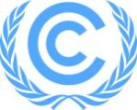 (Version 02.0)Validation report form for post-registration changes for 
CDM project activities(Version 02.0)Complete this form in accordance with the instructions attached at the end of this form.Complete this form in accordance with the instructions attached at the end of this form.BASIC INFORMATIONBASIC INFORMATIONTitle and UNFCCC reference number of the project activityProcess track	Prior approval	Issuance	Renewal of crediting periodVersion number of the validation report on PRCsCompletion date of the validation report on PRCsType(s) of PRCs	Temporary deviations from the registered monitoring plan, applied methodologies or applied standardized baselines	Corrections	Changes to the start date of the crediting period	Inclusion of a monitoring plan	Permanent changes to the registered monitoring plan, or permanent deviation of monitoring from the applied methodologies, standardized baselines, or other applied standards or tools	Changes to the project design	Changes specific to afforestation and reforestation project activitiesVersion number of PDD to which this report appliesProject participantsHost PartyApplied methodologies and standardized baselinesMandatory sectoral scopes linked to the applied methodologyConditional sectoral scopes linked to the applied methodologies Name and UNFCCC reference number of the DOEName, position and signature of the approver of the validation report on PRCsNo.RoleType of resourceLast nameFirst nameAffiliation(e.g. name of central or other office of DOE or outsourced entity)Involvement inInvolvement inInvolvement inInvolvement inNo.RoleType of resourceLast nameFirst nameAffiliation(e.g. name of central or other office of DOE or outsourced entity)Desk/document reviewOn-site inspectionInterviewsValidation findings1.Team Leader 2.Validator..…..Technical Expert ..…..Financial/Other Expert ..…..Trainee..…No.RoleType of resourceLast nameFirst nameAffiliation(e.g. name of central or other office of DOE or outsourced entity)1.Technical reviewer…….…ApproverDuration of on-site inspection: DD/MM/YYYY to DD/MM/YYYYDuration of on-site inspection: DD/MM/YYYY to DD/MM/YYYYDuration of on-site inspection: DD/MM/YYYY to DD/MM/YYYYDuration of on-site inspection: DD/MM/YYYY to DD/MM/YYYYDuration of on-site inspection: DD/MM/YYYY to DD/MM/YYYYNo.Activity performed on-siteSite locationDateTeam member1.…No.Interviewee Interviewee Interviewee DateSubjectTeam memberNo.Last nameFirst nameAffiliationDateSubjectTeam member1.…Areas of validation findingsNo. of CLNo. of CARNo. of FARCompliance with PDD formTemporary deviations from the registered monitoring plan, applied methodologies or applied standardized baselinesCorrectionsChanges to the start date of the crediting periodInclusion of a monitoring planPermanent changes to the registered monitoring plan, or permanent deviation of monitoring from the applied methodologies, standardized baselines, or other applied standards or toolsChanges to the project designChanges specific to afforestation and reforestation project activitiesOthers (please specify)TotalMeans of validationFindingsConclusionMeans of validationFindingsConclusionMeans of validationFindingsConclusionMeans of validationFindingsConclusionMeans of validationFindingsConclusionMeans of validationFindingsConclusionMeans of validationFindingsConclusionMeans of validationFindingsConclusionAbbreviationsFull textsNo.AuthorTitleReferences to the documentProvider123…CL IDxxSection no.Date: DD/MM/YYYYDescription of CLDescription of CLDescription of CLDescription of CLDescription of CLProject participant responseProject participant responseProject participant responseProject participant responseDate: DD/MM/YYYYDocumentation provided by project participantDocumentation provided by project participantDocumentation provided by project participantDocumentation provided by project participantDocumentation provided by project participantDOE assessment DOE assessment DOE assessment DOE assessment Date: DD/MM/YYYYCAR IDxxSection no.Date: DD/MM/YYYYDescription of CARDescription of CARDescription of CARDescription of CARDescription of CARProject participant responseProject participant responseProject participant responseProject participant responseDate: DD/MM/YYYYDocumentation provided by project participantDocumentation provided by project participantDocumentation provided by project participantDocumentation provided by project participantDocumentation provided by project participantDOE assessment DOE assessment DOE assessment DOE assessment Date: DD/MM/YYYYFAR IDxxSection no.Date: DD/MM/YYYYDescription of FARDescription of FARDescription of FARDescription of FARDescription of FARProject participant responseProject participant responseProject participant responseProject participant responseDate: DD/MM/YYYYDocumentation provided by project participantDocumentation provided by project participantDocumentation provided by project participantDocumentation provided by project participantDocumentation provided by project participantDOE assessment DOE assessment DOE assessment DOE assessment Date: DD/MM/YYYYIndicate the following information on the cover page:Title and UNFCCC reference number of the project activity;Process track (check the applicable track);Version number of the validation report on PRCs (version XX.X);Completion date of the validation report on PRCs (DD/MM/YYYY);Type(s) of PRCs (check the applicable type(s) of PRCs);Version number of PDD to which this report applies (version XX.X);Project participants;Host Party;Applied methodologies and standardized baselines;Mandatory sectoral scopes linked to the applied methodologies;Conditional sectoral scopes linked to the applied methodologiesName and UNFCCC reference number of the DOE;Name, position and signature of an approver of the validation report on PRCs.Provide a brief summary of the project activity (including the purpose and general description and location), scope of the validation, validation process and conclusion including PRC approved prior to this request.Provide details of the validation team, technical reviewer and approver in sections B.1 and B.2. If applicable, also identify any trainees. For “Type of resource” in sections B.1 and B.2, indicate the type of resource of the personnel with the use of one of the following abbreviations referring to the “CDM accreditation standard”;IR (Internal Resource);EI (External Individuals);OR (Outsourced Resource).Demonstrate how the team meets the competence required for the validation in Appendix 2 below.List all documents reviewed or referenced during the validation in Appendix 3 below. Summarize any on-site inspection performed during the validation in the table.Describe the alternative means used and justify that they are sufficient for the purpose of validation, if the DOE does not conduct an on-site inspection as a means of validation in accordance with applicable requirements in the VVS.Summarize all the interviews (i.e. in-person interviews, web/teleconferences, etc.) conducted during the validation in the table.Where a sampling approach is used for the validation, summarize the sampling approach used during the validation (e.g. random sampling).Where a sampling approach is used for the on-site inspection, include a description of how the sample size was determined and field check was carried out.Indicate in the table the number of clarification requests (CLs), corrective action requests (CARs) and forward action requests (FARs) raised during the validation of each type of post-registration change in SECTION D below.In sections D.1–D.8 below, where applicable, complete tables to validate the compliance in accordance with applicable validation requirements in the VVS by describing:Means of validation: describe how the compliance was validated;Findings: provide a brief description of the findings. Include in Appendix 4 below details of any CLs, CARs and FARs, if raised;Conclusion: provide a conclusion on the compliance based on the findings. Confirm the compliance of the revised PDD (both in tracked-change and clean versions) with the valid version of the applicable PDD form and the instructions therein for filling out the PDD form.If the project participants used a later version of the PDD form for preparing the revised PDD than the version used for the registered PDD, confirm whether the information transferred to the later version of the form is materially the same as that in the registered PDD.Explain how the temporary deviations from the registered monitoring plan, applied methodologies or applied standardized baselines were assessed in accordance with applicable validation requirements related to the temporary deviations from the registered monitoring plan, applied methodologies or applied standardized baselines in the VVS. Provide an assessment on whether the temporary deviations from the registered monitoring plan, applied methodologies or applied standardized baselines require prior approval by the Board.Indicate the period for which the temporary deviation from the registered monitoring plan, applied methodologies or applied standardized baselines is applicable. Explain how the corrections to the registered PDD were assessed in accordance with applicable validation requirements related to the corrections in the VVS.Provide an assessment on whether the corrections require prior approval by the Board.Explain how the changes to the start date of the crediting period were assessed in accordance with applicable validation requirements related to the changes to the start date of the crediting period in the VVS.Provide an assessment on whether the changes to the start date of the crediting period require prior approval by the Board.Explain how the inclusion of monitoring plan to the registered project activity was assessed in accordance with applicable validation requirements related to the inclusion of monitoring plan in the VVS.Explain how the permanent changes from the registered monitoring plan, or permanent deviation of monitoring from the applied methodologies, standardized baselines, or other applied standards or tools were assessed in accordance with applicable validation requirements related to the permanent changes from the registered monitoring plan, or permanent deviation of monitoring from the applied methodologies, standardized baselines, or other applied standards or tools in the VVS. Provide an assessment on whether the permanent changes from the registered monitoring plan, or permanent deviation of monitoring from the applied methodologies, standardized baselines, or other applied standards or tools require prior approval by the Board.Explain how the changes to the project design of a registered project activity were assessed in accordance with applicable validation requirements related to the changes to the project design in the VVS.Provide an assessment on whether the changes to the project design of the registered project activity require prior approval by the Board.Explain how the changes specific to afforestation and reforestation project activities were assessed in accordance with applicable validation requirements related to the changes specific to afforestation and reforestation project activities in the VVS.Describe the measures taken to ensure the quality of the validation activities.Provide a validation opinion on the post-registration changes in accordance with applicable validation requirements in the VVS.List all the abbreviations used in this report in the table.Provide documentation to substantiate the required competence of validation team members and technical reviewer(s).List all documents reviewed or referenced during the validation including CDM regulatory documents in the table.For each document indicate the following:Title: provide the title of the document. Include the version number, if applicable; Author: provide the name(s) of the author(s). Where the author(s) belong(s) to the organization(s) that issue the document, provide only the name(s) of the organization(s);References to the document: where applicable, provide the relevant reference to the document such as the dates of completion/publication and URL;Provider: choose one of the following options to indicate who provided the document to the DOE for its desk review. Select ‘Others’ for documents that were provided by those other than the project participants:Project participants;Others.If needed, copy tables 1, 2 and/or 3 for each CL, CAR, and/or FAR, and copy the following rows until the finding is closed unless a FAR for future validation is issued: Project participant response;Documentation provided by project participant;DOE assessment.In each table, indicate the section number of the validation report on PRCs to which each CL, CAR or FAR corresponds.VersionDateDescription02.031 October 2017Revision to align with the requirements in the “CDM validation and verification standard for project activities” (version 01.0).01.023 March 2015Initial publication.Decision Class: Regulatory
Document Type: Form
Business Function: Registration
Keywords: post-registration change, project activities, validation reportDecision Class: Regulatory
Document Type: Form
Business Function: Registration
Keywords: post-registration change, project activities, validation reportDecision Class: Regulatory
Document Type: Form
Business Function: Registration
Keywords: post-registration change, project activities, validation report